Course Title:Academic Level:ECTS Credits: Semester:School/Department:Location:Instructor:Language of Instruction:Course Description:Course Aims:Specific entry requirements (if any):Course Content:Intended Learning Outcomes:Learning and Teaching Methods:Methods of Assessment/Final assessment information:Reading List: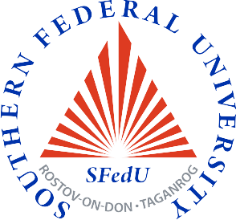 Course SyllabusRussian Revolutions in Film and FictionMaster5 ECTS3, autumn semesterInstitute of History and International Relations140 Pushkinskaya St., Rostov-on-Don Prof.  Alexey Golubev, University of Houston. E-mail: avgolube@central.uh.eduEnglishThe elective discipline "Russian Revolutions in Film and Fiction" is intended for undergraduates in their 2nd year (3 semester) of study and is an integral part of the program "Socialist and post-socialist studies". The discipline "Russian Revolutions in Film and Fiction" aims to form students understanding of the ways and forms of perception of Russian revolutions in mass culture and art. As part of the study of the discipline, the following basic educational technologies are used: problem-oriented lectures, practical classes, independent work of students. - to study how the ideas about the Russian revolutions of the early twentieth century were formed and transformed in Russian and Soviet literature and cinema;- to identify the mechanisms of formation and evolution of images of opposing parties-participants of revolutions in the mass public consciousness;- to identify the contribution of Russian and Soviet writers, poets, directors, screenwriters and other cultural figures to the formation of the image of the Russian revolutions in the mass public consciousness.-Module 1. Revolutionary utopianism.Historical context and history of emotions.Anticipating the revolutionю.Imagining a revolutionary utopia.Module 2. Revolutionary emotions.Class hatred.Disgust of the revolution.Us and them: revolutionary complications.Revolutionary romanticism.Module 3. Revolutionary forms.Revolutionary forms.Class literature.The subaltern learns to speak.Revolutionary order.Revolution in the past tense.The sacred and the revolution.Knowledge:- knowledge of factual material, including the chronology of the main historical events and their content;- to understand the driving forces and laws of the historical process, the place of the individual in the historical process, the political organization of society;- knowledge in the field of general and national history.Skills:- the ability to understand, critically analyze and present historical information;- the ability to logically correctly, reasonably build oral speech;- the ability to interact on the basis of moral and legal norms accepted in society, to be tolerant towards another culture;- possess the skills of self-development, improving their qualifications and skills;- possess the skills of analyzing socially significant problems and processes.lecture, seminarPass-fail testFedorov A. V. Evolution of the image of the White movement in the domestic and foreign game cinema of the sound period / A.V. Fedorov - Izd. 2-e, ster. - Moscow|Berlin: Direct-Media, 2017. - 175 p. Pavlov A. V. Tell your children: one hundred and twenty-three experiences about cult cinema: monograph / A.V. Pavlov - 3rd ed., pererab. and add. - Moscow: Publishing House of the Higher School of Economics, 2020. - 584 p. Odoevskiy V. F. O iskustreve i iskusstvigo / V.F. Odoevskiy - Moskva: Direkt-Media, 2012. - 269 p.Mikheeva Y. V. Aesthetics of sound in the Soviet and post-Soviet cinema [Elek throne resource] / Mikheeva Y. V. - Moskva: VGIK im. S.A. Gerasimova, 20 16. - 241 p. 